МДОУ «Детский сад №95»Материал для занятий с детьми дома. Подготовительная группа.Рассмотрите карточки и познакомьте ребенка с водителями разных видов транспорта.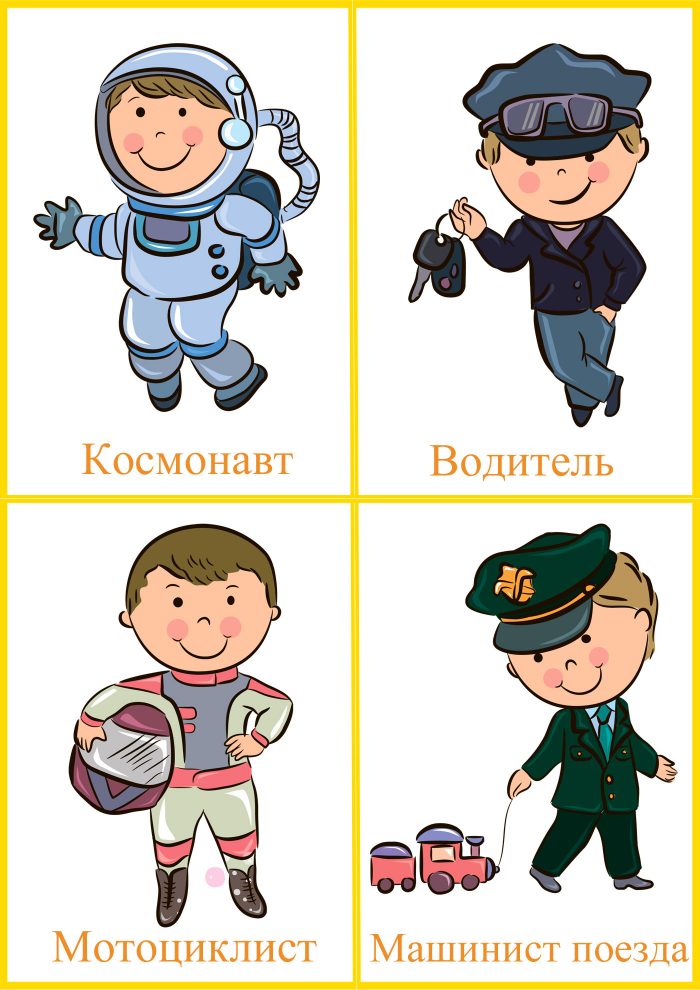 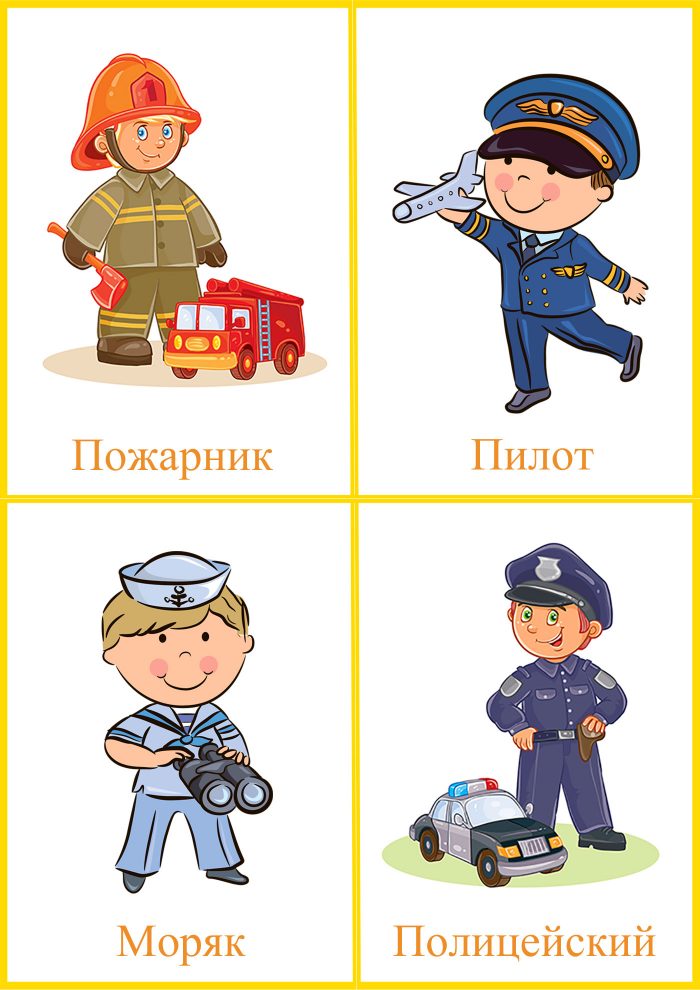 Информационные источники:https://vesnushkaclub.com/tematicheskie-zanjatija/tematicheskie-nedeli/tematicheskaja-nedelja-transport-ponedelnik/Соедини линией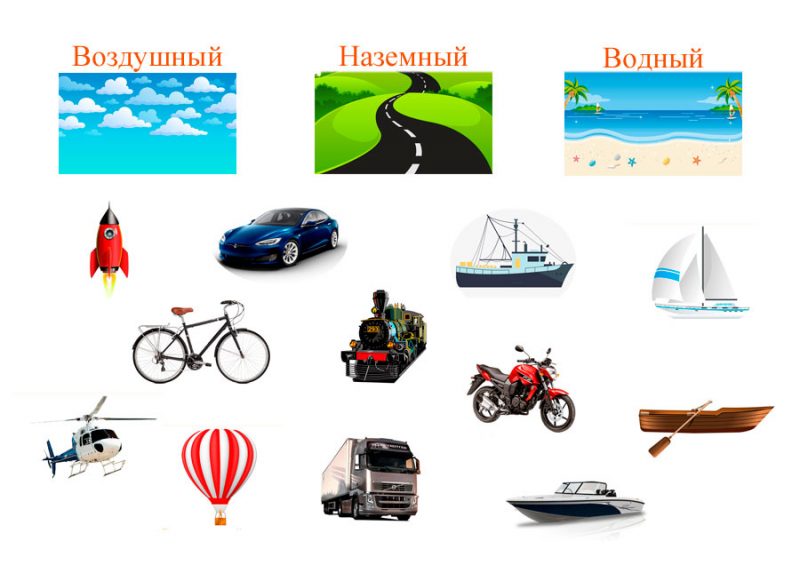 Изучите детали, из которых состоит транспорт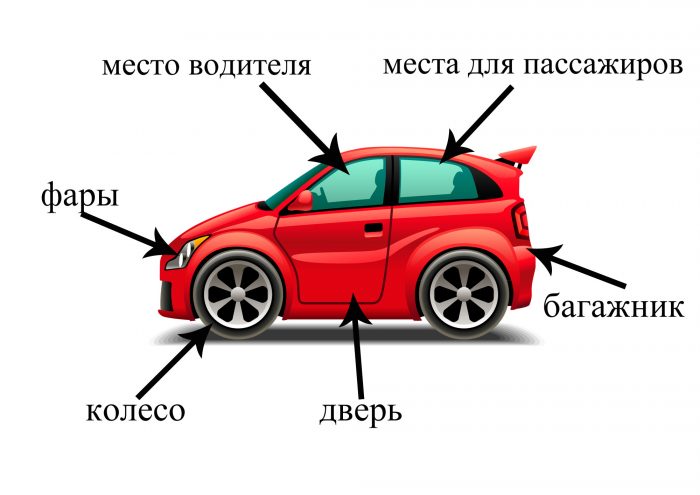 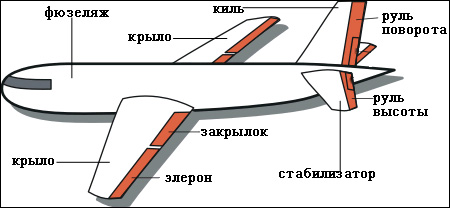 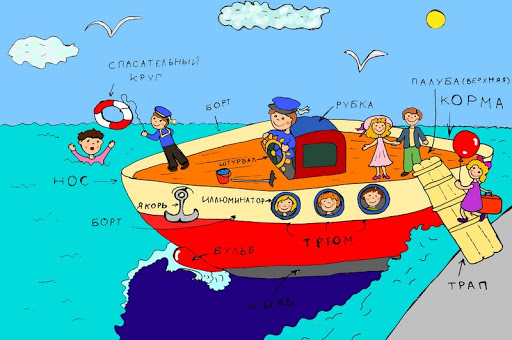 